UNIVERSIDADE FEDERAL DE VIÇOSA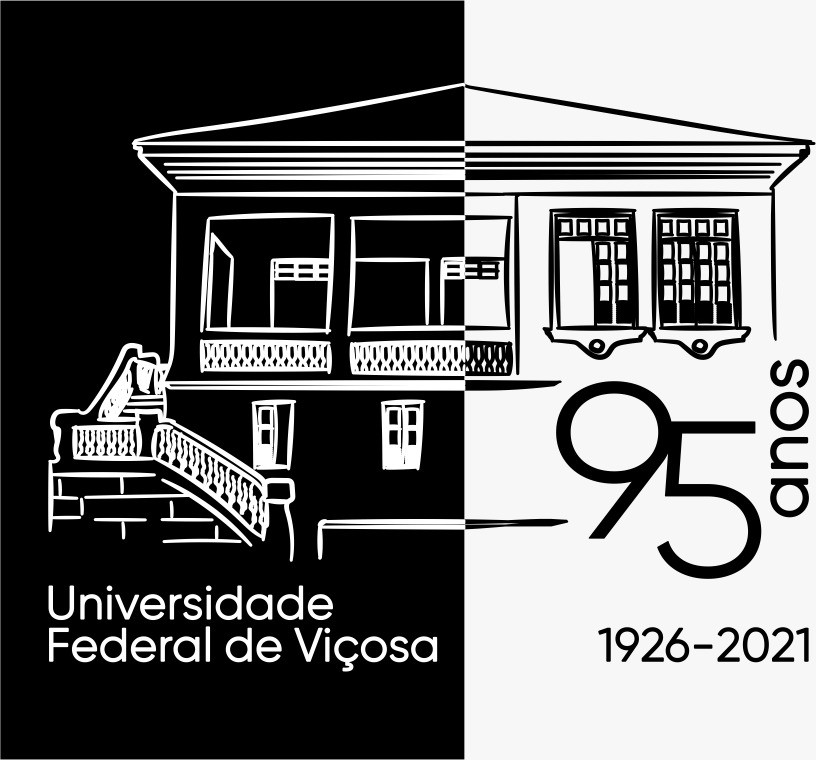 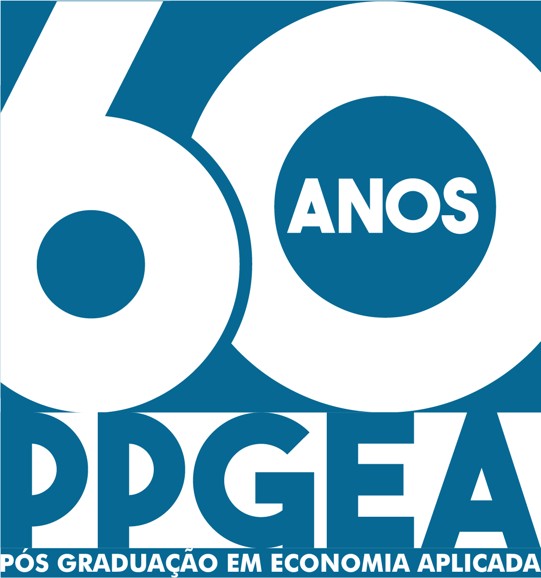 Centro de Ciências Agrárias Departamento de Economia RuralPROGRAMA DE PÓS-GRADUAÇÃO EM ECONOMIA APLICADAANEXO 1Página 11 de 11INFORMAÇÕES GERAISINFORMAÇÕES GERAIS(	) Mestrado	(	) Doutorado(	) Mestrado	(	) DoutoradoTítulo da proposta de projeto de pesquisa:Título da proposta de projeto de pesquisa:Nome do candidato:Nome do candidato:Endereço:Telefone:E-mail:1. Apresente seu problema de pesquisa (no máximo 400 palavras).1. Apresente seu problema de pesquisa (no máximo 400 palavras).2. Explique a motivação e a relevância de responder seu problema de pesquisa - por exemplo, como seus resultados poderiam contribuir para a formulação de políticas e/ou para reflexão acadêmica sobre o tema. (Máximo 400 palavras).2. Explique a motivação e a relevância de responder seu problema de pesquisa - por exemplo, como seus resultados poderiam contribuir para a formulação de políticas e/ou para reflexão acadêmica sobre o tema. (Máximo 400 palavras).3. Apresente seus objetivos – geral e específicos (máximo 400 palavras).3. Apresente seus objetivos – geral e específicos (máximo 400 palavras).4. Apresente os principais referenciais/modelos teóricos que subsidiarão a sua pesquisa. (Máximo 600 palavras).4. Apresente os principais referenciais/modelos teóricos que subsidiarão a sua pesquisa. (Máximo 600 palavras).5. Descreva objetivamente a metodologia a ser utilizada (máximo 600 palavras).5. Descreva objetivamente a metodologia a ser utilizada (máximo 600 palavras).6. Descreva as contribuições de sua pesquisa para o conhecimento científico (máximo 400 palavras).6. Descreva as contribuições de sua pesquisa para o conhecimento científico (máximo 400 palavras).7. Apresente uma lista de 10 referências bibliográficas importantes para o tópico que você pretende abordar e marque cinco mais relevantes para a sua proposta. (Máximo 400 palavras).7. Apresente uma lista de 10 referências bibliográficas importantes para o tópico que você pretende abordar e marque cinco mais relevantes para a sua proposta. (Máximo 400 palavras).8. Em qual das Linhas de Pesquisa do Programa a sua proposta se insere? Justifique! (Máximo 400 palavras)8. Em qual das Linhas de Pesquisa do Programa a sua proposta se insere? Justifique! (Máximo 400 palavras)